НОМИНАЦИЯ «ОТКРЫТИЕ» НОМИНАЦИЯ «МАСТЕРСТВО» НОМИНАЦИЯ «НАУКА» 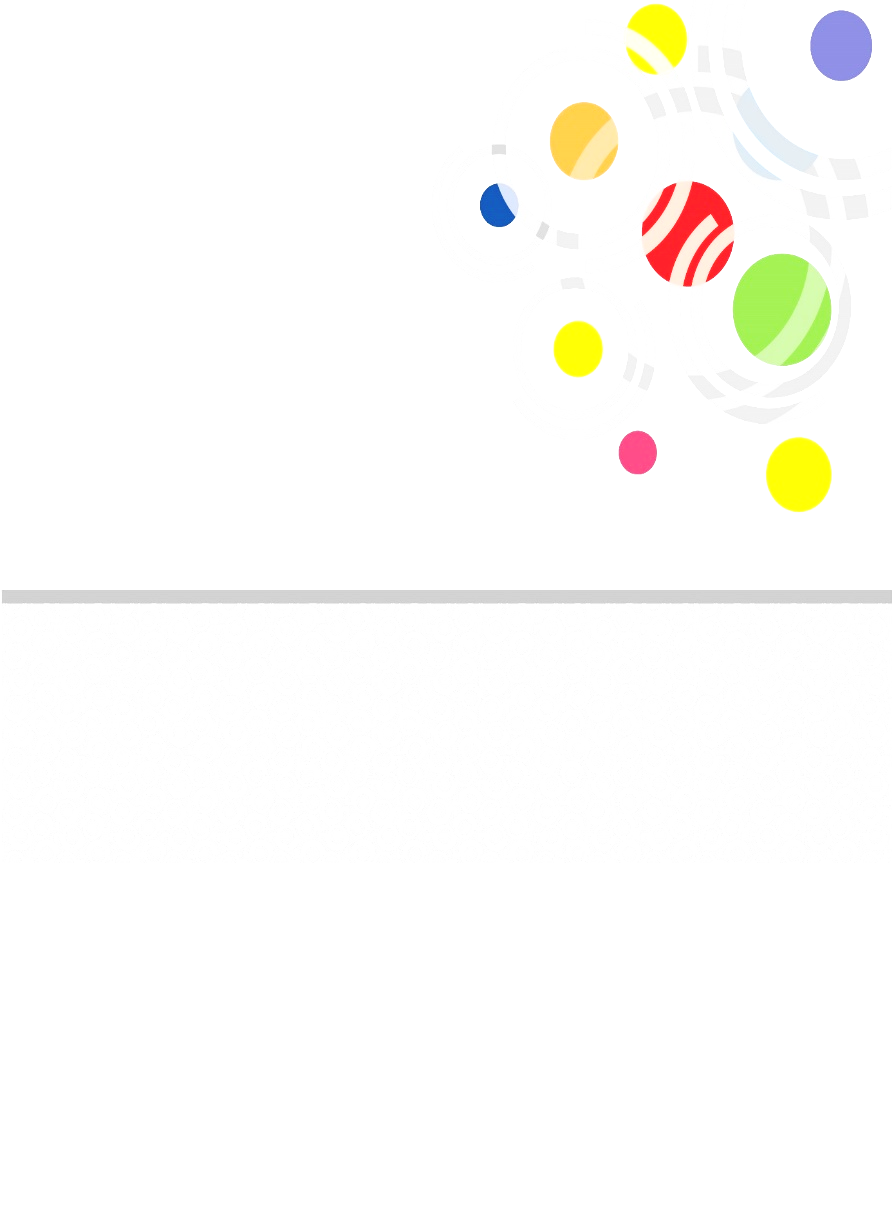 НОМИНАЦИЯ «ИСКУССТВО» НОМИНАЦИЯ «ЛИДЕРСТВО» 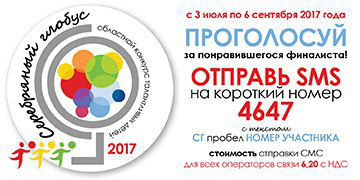 Надузев Степан СергеевичСусанинский муниципальный районМуниципальное общеобразовательное учреждение Сумароковская основная общеобразовательная школа Сусанинского муниципального района Костромской областиКотова Вероника МаксимовнаБуйский муниципальный районМуниципальное общеобразовательное учреждение средняя общеобразовательная школа № 1 имени Ивана Нечаева городского поселения поселка Чистые Боры Буйского муниципального района Костромской областиИванцов Роман ДмитриевичМежевской муниципальный районМуниципальное казенное общеобразовательное учреждение Никольская средняя общеобразовательная школа Межевского муниципального района Костромской областиШарапова Любовь ВладимировнаМакарьевский муниципальный районМуниципальное казенное общеобразовательное учреждение средняя общеобразовательная школа № 2 г. Макарьева Макарьевского муниципального района Костромской областиСмирнова Екатерина ВладимировнаГород ШарьяМуниципальное бюджетное общеобразовательное учреждение средняя общеобразовательная школа № 21 городского округа город Шарья Костромской областиДворецкий Илья АлександровичВохомский муниципальный районМуниципальное общеобразовательное учреждение «Вохомская средняя общеобразовательная школа» Вохомского муниципального района Костромской областиОсетрова Алёна АлександровнаКостромской муниципальный районМуниципальное казённое общеобразовательное учреждение Костромского муниципального района Костромской области "Сущёвская средняя общеобразовательная школа"Кузнецова Арина ЮрьевнаОстровский муниципальный районМуниципальное казенное общеобразовательное учреждение Клеванцовская средняя общеобразовательная школа Островского муниципального района Костромской областиЕлесина Юлия СергеевнаНейский муниципальный районМуниципальное общеобразовательное учреждение средняя общеобразовательная школа № 2 муниципального района город Нея и Нейский район Костромской областиНовожилова Юлия АлексеевнаПоназыревский муниципальный районМуниципальное общеобразовательное учреждение Поназыревская средняя общеобразовательная школа Поназыревского муниципального района Костромской областиПаршина София ИгоревнаГород ГаличМуниципальное общеобразовательное учреждение гимназия №1 имени Л.И.Белова город Галич Костромской областиСмирнова Анна НиколаевнаБуйский муниципальный районМуниципальное общеобразовательное учреждение Гавриловская средняя общеобразовательная школа Буйского муниципального района Костромской областиЛодыгина Мария СергеевнаПоназыревский муниципальный районМуниципальное общеобразовательное учреждение Поназыревская средняя общеобразовательная школа Поназыревского муниципального района Костромской областиЧеремохин Дмитрий АлександровичМантуровский муниципальный районМуниципальное казенное общеобразовательное учреждение Спасская средняя общеобразовательная школа Мантуровского муниципального района Костромской областиБухарина Анна АлексеевнаГород КостромаМуниципальное бюджетное образовательное учреждение города Костромы «Гимназия № 33»Клюева Дарья АнатольевнаГород КостромаМуниципальное бюджетное образовательное учреждение города Костромы «Гимназия № 15»Виноградова Ксения ЕвгеньевнаБуйский муниципальный районМуниципальное общеобразовательное учреждение Шушкодомская средняя общеобразовательная школа им. Архипова И.С. Буйского муниципального района Костромской областиСмирнова Алёна АлексеевнаМантуровоМуниципальное бюджетное общеобразовательное учреждение средняя общеобразовательная школа № 7 городского округа город Мантурово Костромской областиГолубева Александра РомановнаМантуровский муниципальный районМуниципальное общеобразовательное учреждение Вочуровская средняя общеобразовательная школа Мантуровского муниципального района Костромской областиСельницкая Елизавета ВалерьевнаПавинский муниципальный районМуниципальное общеобразовательное учреждение Павинская средняя общеобразовательная школа Павинского муниципального района Костромской областиСтругалёва Любовь НиколаевнаСолигаличский муниципальный районМуниципальное казенное общеобразовательное учреждение «Солигаличская средняя общеобразовательная школа» Солигаличского муниципального района Костромской областиФедосова Светлана СергеевнаМантуровский муниципальный районМуниципальное казённое общеобразовательное учреждение Елизаровская основная общеобразовательная школа Мантуровского муниципального района Костромской областиЯкимова Дарья ЕвгеньевнаШарьинский муниципальный районМуниципальное общеобразовательное учреждение Ивановская средняя общеобразовательная школа Шарьинского муниципального района Костромской областиСмирнов Арсений АлександровичКрасносельский муниципальный районМуниципальное казённое общеобразовательное учреждение «Красносельская средняя школа»